       JEDILNIK- (8.7.─12.7.2024)      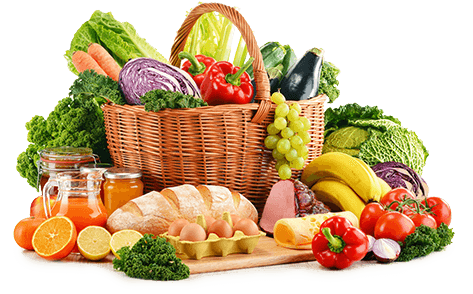 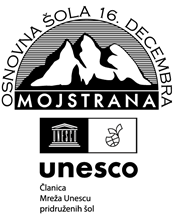 Alergeni: 1: gluten (pšenica, pira, rž, ječmen, oves, kamut), 2: raki, 3: jajca, 4: ribe, 5: arašidi, 6: soja, 7: laktoza (mleko in mlečni izdelki), 8: oreški (8a: mandlji, 8b: lešniki, 8c: orehi, 8d: indijski orehi, 8e: brazilski oreščki, 8f: pistacija, 8g: makadamija), 9: listna zelena, 10: gorčično seme, 11: sezam, 12: žveplov dioksid in sulfiti, 13: volčji bob, 14: mehkužci  Dietni obroki, ki jih pripravljamo po navodilu pediatra, lahko vsebujejo navedene alergene v sledovih.Kuhinja si pridružuje pravico do spremembe jedilnika.                                                                                       V sodelovanju pripravila: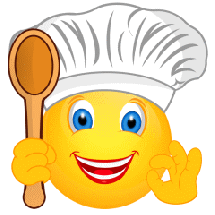 Robert Troha, vodja kuhinje in Karmen Gregorič, organizatorka šolske prehraneMALICAKOSILOPOPOLDANSKA MALICAPONEDELJEKpolbeli kruh1, čokoladno-lešnikov namaz7, hruška, planinski čajgoveja juha1,3,9, goveji sote1, domači svaljki1, zeljnata solata, sadni napitekpolbeli kruh1, jabolko, vodaTOREKmlečni zdrob7, bananapire krompir1, čufti v paradižnikovi omaki, zelena solata, sadni napitekfrancoski rogljiček1, vodaSREDApolbeli kruh1, poli salama, marelice, planinski čajrižota s piščančjim mesom1, zelena solata, sladoled7, sadni napitekpolbeli kruh1, jagode, vodaČETRTEKkoruzni kruh1, narezan sir7,paprika, grozdje, sadni čaj (jagoda-vanilija)zelenjavna juha1, sirovi tortelini v smetanovi omaki7, zelena solata, sadni napitekčokoladni puding7, vodaPETEKmakova štručka1, bio kefir z okusom maline, breskevješprenj s klobaso1, marmorni kolač1,3, vodapolbeli kruh1, marelice, voda